MINISTERIO DE EDUCACIÓN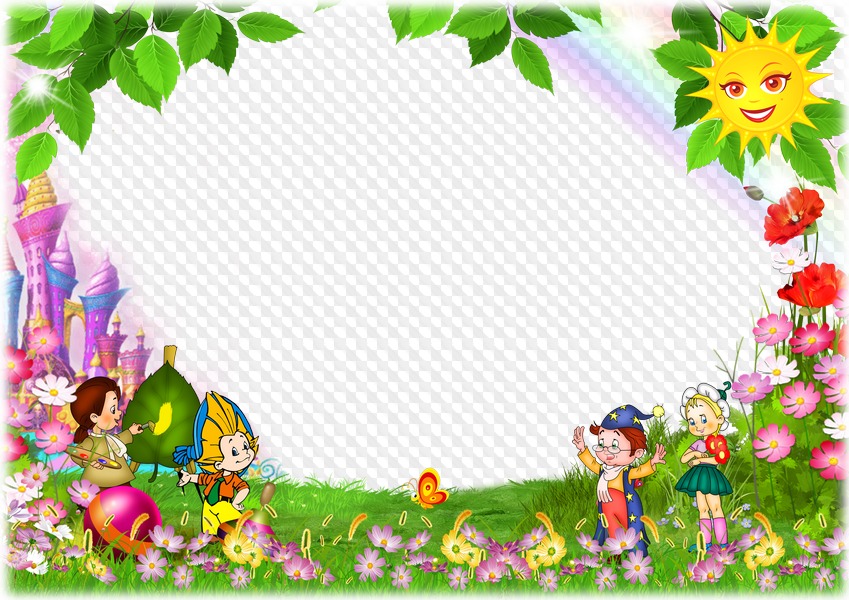 DIRECCIÓN REGIONAL DE CHIRIQUÍESCUELA BILINGÜE JOSÉ MARIA ROYSECCIÓN PRIMARIAMÓDULO DE CIENCIAS SOCIALES 3° Objetivo de Aprendizaje: Ubicarse en el espacio geográfico del corregimiento y del distrito, a través de mapa, croquis, esquemas y otros en base a sus generalidades, para poder desplazarse de un lugar a otro.Logro de Aprendizaje: Describe las características físicas del corregimiento su situación, forma, superficie Y límites del corregimiento.  Educadora: AIDA CAMARENATERCERO CASIGANTURA: CIENCIAS SOCIALES            Tiempo: Tres horas                      Fecha: 16 de marzoCopie el resumen e ilustre de acuerdo al tema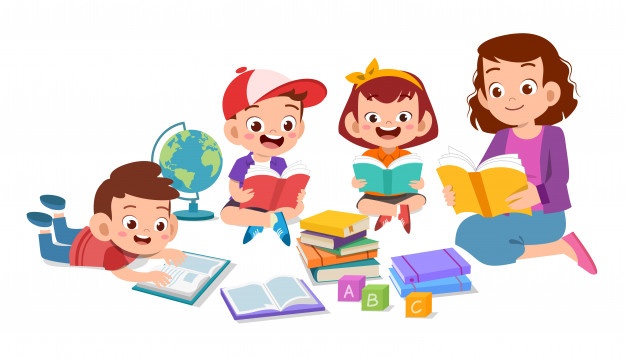 Resumen N° 1Espacio geográfico del corregimiento  El espacio geográfico de nuestro corregimiento se encuentra rodeado de diferentes elementos naturales y culturales. Los elementos naturales del corregimiento  son los que nos brindan la naturaleza.     Estos recursos son: Paisajes, bosques, ríos, relieves, animales y otros.  Los paisajes culturales son modificaciones que han realizado las personas en la naturaleza como por ejemplo: construcción de casas, escuelas, parques, edificios, calles y más.  Un corregimiento es la división geográfica, que forma parte de un distrito y se encuentra habitada por un grupo de personas de distintas etnias, idiomas tradiciones y costumbres. En  nuestro país  existen muchos corregimientos y en cada uno de ellos la máxima autoridad es el representante quien es elegido por votación popular. Activid 1;  En la sopa de letras busca las palabras relacionadas con el corregimientoActividad 2: Desarrolle en su cuaderno de ciencias sociales  las siguientes  preguntas¿Qué es un corregimiento?¿Cómo se llama tu corregimiento?¿Cómo se llama el representante de tu corregimiento?¿Cuáles son los elementos del paisaje natural?¿Qué es el paisaje cultural?¿De e 5 ejemplos del paisajes cultural?Actividad 3: Ordena  y descubre palabras relacionadas con el corregimientoRAFOM             ________     O  ______   ______  _____GILOTUDN       L ______ ______  ______ _____ _____  _____   DCIBLAOPON     ______ ______  B  _____ _____  _____  _____  _____  ______  TANCIADIS       ______ ______  _____   T   _____  _____  _____ I ______  PERSUCIEFI     ______ U  _____ _____  _____  F   _____  ______  ______ ______ 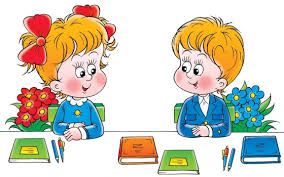 ASIGANTURA: CIENCIAS SOCIALES            Tiempo: dos horas                      Fecha: 16 de marzoRESUMEN N° 2EL CORREGIMIENTO DE DAVIDDavid es uno de los distritos que conforman la provincia de Chiriquí y consta de doce corregimientos. Fue fundada en 1602 por el gobernador de Veraguas Juan López de Sequeira   con el nombre de David el cual se mantuvo hasta que le fue cambiado a San José de DavidDavid es el nombre del corregimiento cabecera, del distrito de David. Limita al norte con el corregimiento de Los Algarrobos en el distrito de Dolega, al sur con los Corregimientos de David Sur y David Este; al este con el corregimiento de Las Lomas y David Este; y al oeste con el corregimiento de San Carlos y San Pablo ViejoLos dos corregimientos nuevos son:David Este es un corregimiento del distrito de David, en la provincia de Chiriquí, República de Panamá. Fue fundado el 14 de febrero de 2018, segregado del corregimiento cabecera de David. Su cabecera es Barrio Bolívar.David Este, comprende desde  de la quebrada próxima al colegio  Francisco Morazán y barrio Bolívar, Loma Colorada,  Elisa Chiari, Nuevo Vedado,  que comprende más de 30 mil votantes. David Cabecera quedara con las áreas de Doleguita, Francia Santa Cruz, Portachuelo Félix Olivares Varital, 20 de Diciembre, Arco Iris entre otrasDavid Sur es un corregimiento del distrito de David, en la provincia de Chiriquí, República de Panamá. Fue fundado el 14 de febrero de 2018, segregado del corregimiento cabecera de David. Su cabecera es San Cristóbal.David Sur comprenderá las barriadas ubicadas a la mano derecha en la vía Red Grey o vía rápida, incluyendo diferentes centros educativos como escuela San Mateo,  Lassonde,  Instituto David, San Cristóbal Los Abanicos, José María Roy entre otras.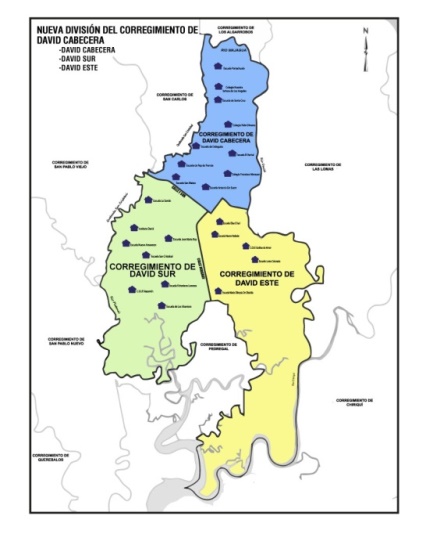 .Actividad N°1Desarrolla las siguientes preguntas¿Cómo se llama tu corregimiento?¿Cundo fue fundado el distrito de David?¿Quién fue el fundador del distrito de David?¿A qué corregimiento pertenece tu escuela?¿Quienes promovieron el proyecto para los nuevos corregimientos del distrito de David?Actividad N°2Investiga: ¿Cuáles son los corregimientos del distrito de David?Actividad N°3. Encuentra en la sopa de letras  cinco elementos que afectan la superficie de tu  corregimiento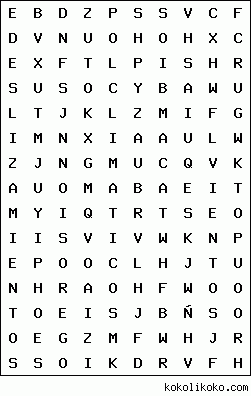 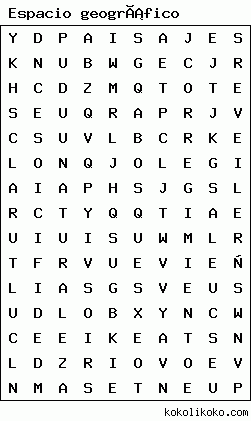 BOSQUESCORREGIMIENTOCULTURALEDIFICIOSESCUELASNATURALEZAPAISAJESPARQUESPUENTESRELIEVERIOSRealicé mi trabajoRealicé mi trabajo223451Segui las indicacionesSegui las indicaciones2Mantuve el ordenMantuve el orden3Fui asesado(a)Fui asesado(a)4Desarrollé las preguntas de manera coherenteDesarrollé las preguntas de manera coherente5Trabajé con puntualidadTrabajé con puntualidadRealicé la actividadRealicé la actividad223451Con entusiasmoCon entusiasmo2Mantuve el ordenMantuve el orden3Encontré las palabras correctasEncontré las palabras correctas5Trabajé con puntualidadTrabajé con puntualidadRealicé mi trabajoRealicé mi trabajo223451Seguí las indicacionesSeguí las indicaciones2Mantuve el ordenMantuve el orden3Fui asesado(a)Fui asesado(a)4Logré encontrar las respuestasLogré encontrar las respuestas5Trabajé con puntualidadTrabajé con puntualidadRealicé mi trabajoRealicé mi trabajo223451Buscando los términos indicadosBuscando los términos indicados2Mantuve el ordenMantuve el orden3Logré encontrar los términos según temaLogré encontrar los términos según tema5Trabajé con puntualidadTrabajé con puntualidad